Supervisee Evaluation of Site SupervisorDepartment of Counseling and Higher Education Eastern Illinois University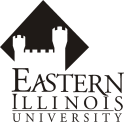 Directions:  This evaluation is to provide feedback for improving supervision and should be completed at the end of the semester.  Circle the number that best represents how you, the supervisee, feel about the supervision received.  Name of Practicum/Internship Site Supervisor: 								Semester 													        	     	           Poor                          Good1.    Give time and energy in observations, tape processing, and case conferences.     		1     2     3     4     5     62.    Accepts and respects me as a person.					         		1     2     3     4     5     63.    Recognizes and encourages further development of my strengths and capabilities.		1     2     3     4     5     64.    Gives me useful feedback when I do something well.			          		1     2     3     4     5     65.    Provides me the freedom to develop flexible and effective counseling styles.	          		1     2     3     4     5     66.    Encourages and listens to my ideas and suggestions for developing my counseling skills.	1     2     3     4     5     67.    Provides suggestions for developing my counseling skills.		  	          		1     2     3     4     5     68.    Helps me understand the implications and dynamics of the counseling approaches I use.          1     2     3     4     5     69.    Encourages me to use new and different techniques when appropriate.	          		1     2     3     4     5     610.  Is spontaneous and flexible in the supervisory sessions.			          		1     2     3     4     5     611.  Helps me define and achieve specific concrete goals for myself during my practicum/       Internship experience.								           	1     2     3     4     5     612.  Gives me useful feedback when I do something wrong.			          		1     2     3     4     5     613.  Allows me to discuss problems I encounter in my practicum/internship setting.		1     2     3     4     5     614.  Pays appropriate amount of attention to both me and my students.	 	           		1     2     3     4     5     615.  Focuses on both verbal and nonverbal behavior in me and in my students.	           		1     2     3     4     5     616.  Helps me define and maintain ethical behavior in counseling and case management.	           	1     2     3     4     5     6Printed by permission from Dr. Harold Hackney, Assistant Professor, Purdue University.  This form was designed by two graduate supervisees based upon material drawn from Counseling Strategies and Objectives by H. Hackney and S. Nye, Prentice-Hall, Englewood Cliffs, NJ, 1973.  This form originally was printed in Chapter 10 of the Practicum Manual for Counseling and Psychotherapy by K. Dimick and F. Krause.  Accelerated Development, Muncie, IN  1980. 								        	     	           Poor                          Good17.  Encourages me to engage in professional behavior.			           		1     2     3     4     5     618.  Maintains confidentiality in material discussed in supervisory sessions.	           		1     2     3     4     5     619.  Deals with both content and affect when supervising.			           		1     2     3     4     5     620.  Focuses on the implications, consequences, and contingencies of specific behaviors	           	1     2     3     4     5     6       in counseling and supervision.21.  Helps me organize relevant case data in planning goals and strategies with my students.           1     2     3     4     5     622.  Helps me to formulate a theoretically sound rationale of human behavior.	           		1     2     3     4     5     623.  Offers resource information when I request or need it.			           		1     2     3     4     5     624.  Helps me develop increased skill in critiquing and gaining insight from my counseling tapes.    	1     2     3     4     5     625.  Allows and encourages me to evaluate myself.				           		1     2     3     4     5     626.  Explains his/her criteria for evaluation clearly and in behavioral terms.	           		1     2     3     4     5     627.  Applies his/her criteria fairly in evaluating my counseling performance.	           		1     2     3     4     5     6Additional comments and/or suggestions:Signature of Supervisee: _______________________________________    Date: ________________